St Benedict’s Catholic Primary School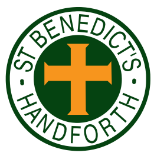 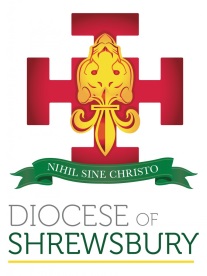               Teaching Assistant                                                                                          Permanent roleStart Date:	1st September 2022Salary:		Grade 4 (£19,650 - £20,043 pro rata to 39 weeks a year) “As unique individuals we do our best at work and play for the love of God and others”St Benedict’s is a small, nurturing primary school with high aspirations and a welcoming, inclusive family ethos with strong Catholic values, a sense of community and a commitment to excellence for all children in our care.
​
We are very proud of our children – they are bright, energetic, kind and helpful and always strive to do their best. The team of staff all work hard in partnership with supportive and engaged parents to nurture children and to ensure they receive an excellent education.

Our curriculum is broad and balanced and we strive to ensure all children achieve their potential in a kind and caring atmosphere. We want each child to be successful in their learning and to make a meaningful contribution to the world.
The Governing Body is seeking to appoint an enthusiastic Teaching Assistant who has experience of working with children with additional needs who:will support the ethos of Catholic educationvalues education and recognises the importance of compassion and respecthas experience of working with children with additional needswill willingly participate in training and seek learning opportunitieshas good a level of literacy and numeracy skillsWe can offer:A friendly, welcoming community, underpinned by our strong Catholic ethosHappy, confident, well-behaved and enthusiastic children who enjoy learningAn ambitious and highly supportive Senior Leadership TeamA caring, talented and committed staff, and a dedicated and active governing bodyExcellent opportunities for continuing professional developmentSt Benedict’s Catholic Primary School, Handforth, Cheshire, SK9 3AE   http://stbenedicts.cheshire.sch.ukTo apply:Please send an application form (please ensure it is the Catholic Education application form not the Cheshire East form) and personal statement, which references the job description, to headteacher@stbenedicts.cheshire.sch.uk Closing date for applications - 11.30am on Monday 27th June 2022. Shortlisting - Monday 27th at 2pm. Interviews will be held on Wednesday 29th June.  